BAB I PENDAHULUAN 1.1. Latar belakang Kegiatan ekstrakurikuler di MI (Madrasah Ibtidaiyah) digunakan sebagai bahan mengisi rapor saja. Ekstrakurikuler hanya digunakan untuk kegiatan diluar jam pelajaran normal untuk mengisi nilai pada rapor. Sedangkan permasalahan yang selalu ada setiap tahun adalah ketika ada perlombaan diluar sekolah dalam tingkat Kecamatan, Kabupaten maupun Provinsi guru kesulitan untuk menentukan siswa dan juga pembinaannya mendadak, jadi hasilnya tidak maksimal untuk diikutkan lomba. Karena setiap pemilihan dilakukan dengan cara melihat siswa yang nilainya tertinggi dalam mata pelajaran tertentu dan pemilihannya mendadak dan pembinaannya sangat singkat waktunya. Kelas ekstrakurikuler pun tidak bisa digunakan secara maksimal pada Madrasah ini. Dengan banyaknya kelas ekstrakurikuler yang ada, penelitian ini difokuskan pada kelas ekstrakurikuler mata pelajaran. Mengacu pada kriteria atau parameter yang ada dan dengan metode data mining. Data mining dapat membantu sebuah organisasi yang memiliki data melimpah untuk memberikan informasi yang dapat mendukung pengambilan keputusan (Bhardwaj et al, 2012). Pada kasus MI As – Shodiq kelas ekstrakurikuler mata pelajaran yang akan dikelompokkan ada 3 yaitu Matematika, IPA dan Bahasa Indonesia. Berdasarkan permasalahan tersebut maka pada penelitian ini akan mengelompokkan siswa dengan menggunakan metode KMeans Clustering, serta pemilihan kriteria atau parameter yang dibutuhkan setiap mata pelajaran. 1 Pada masalah ini sistem informasi akan dibangun dengan menggunakan metode K-Means Clustering. Algoritma K-Means dipilih karena memiliki ketelitian yang cukup tinggi terhadap ukuran objek, sehingga algoritma ini relatif lebih terukur dan untuk pengolahan objek dalam jumlah besar. Selain itu algoritma KMeans ini tidak terpengaruh terhadap urutan objek. Metode ini berusaha untuk meminimalkan variasi antar data yang ada di dalam suatu cluster dan memaksimalkan variasi dengan data yang ada di cluster lainnya (Ristu Saptono dan Abdul Aziz : 2014). Dalam membangun sebuah sistem informasi dibutuhkan pemahaman yang baik tentang analisis dan pengembangan terhadap sistem informasi yang dibangun agar dapat menghasilkan suatu hasil yang baik (Wisnu Eka Rihandana : 2016). Pada masalah ini peneliti menggunakan web untuk menampung sistem informasi tersebut. Web dipilih karena aksesnya bisa dari ponsel maupun laptop. Dan yang terpenting adalah siswa dapat pembinaan yang maksimal dan guru dapat memaksimalkan kelas ekstrakurikuler yang ada. Dengan permasalahan yang ada penilitian ini bertujuan untuk mengklasifikasi siswa kedalam kelas ekstrakurikuler, sehingga kelas ekstrakurikuler dapat digunakan untuk membina siswa – siswa yang akan diikutkan lomba yang akan datang. Klasifikasi akan dilakukan pada saat siswa sudah naik ke kelas 4 dengan mengacu pada kriteria dan parameter yang ada. Melihat dari penelitian terdahulu tentang klasifikasi menggunakan K-Means, metodenya sangat efektif untuk mengklasifikasikan dengan jarak nilai untuk mengklasifikasikan sesuatu. Menurut penelitian terdahulu tentang metode K-Means dengan memilih atribut – atribut sesuai dengan kebutuhan, minat dan bakat siswa diharapkan sesuai dengan apa yang mereka pilih dan mereka inginkan sehingga mereka bisa lebih bersemangat untuk berlatih. (Teguh Wibowo : 2018). 1.2. Rumusan Masalah Rumusan masalah dalam penelitian ini adalah bagaimana mengembangkan sistem informasi klasifikasi minat siswa terhadap ekstrakurikuler untuk pembinaan lomba dengan metode K-Means clustering pada website? 1.3. Tujuan Penelitian Penelitian ini bertujuan untuk mengklasifikasi minat siswa pada kelas ekstrakurikuler untuk selanjutnya akan dibina dalam kelas ekstrakurikuler tersebut sehingga ekstrakurikuler akan maksimal keberadaannya. 1.4. Batasan Masalah Adapun Batasan masalah pada penelitian ini adalah sebagai berikut :  Bahasa pemrograman yang digunakan adalah Bahasa Pemrograman Python versi 3.7 dan ReactJS versi 16.13.1. Metode yang digunakan adalah algoritma K-Means Clustering. Pada metodologi Waterfall tahap yang digunakan hanya sampai testing, untuk tahap maintenance tidak digunakan. Untuk fitur login hanya digunakan untuk user admin dan user guru. Ruang lingkup penelitian ini menggunakan data siswa pada Madrasah Ibtidaiyah As – Shodiq dari mulai Angkatan 2000 – sekarang. Dataset untuk data training berkisar kurang lebih 3000 data dan data yang digunakan untuk perhitungan manual sebanyak 10 data. Ekstrakurikuler yang digunakan untuk penelitian adalah kelas ekstrakurikuler mata pelajaran yaitu mata pelajaran Matematika, IPA dan Bahasa Indonesia. Setiap mata pelajaran memiliki beberapa parameter yaitu : Matematika IPA Bahasa Indonesia Dari ketiga mata pelajaran tersebut nilai diambil dari nilai harian, UTS dan UAS. Kemudian nilai tersebut di rata – rata untuk selanjutnya dihitung dengan menggunakan metode k-means clustering. 1.5. Manfaat Penelitian Penelitian ini diharapkan dapat memberi manfaat, antara lain : 1.5.1. Bagi Pengguna Membantu guru untuk mengenali siswa yang berbakat atau memiliki potensi pada mata pelajaran tertentu. Membantu guru sehingga dapat mengelompokkan siswa berdasarkan penilaian terhadap mata pelajaran yang persentasenya tertinggi. Membantu siswa dan orang tua atau wali agar bisa meningkatkan minat anak terhadap mata pelajaran yang kurang diminati. Memaksimalkan potensi siswa terhadap mata pelajaran tertentu untuk dibimbing pada ekstrakurikuler dan disiapkan pada lomba yang akan datang. 1.5.2. Bagi Ilmu Pengetahuan Guru akan memahami bagaimana cara mengklasifikasikan data yang banyak dengan menggunakan sebuah metode yang disebut K-Means Clustering. Dengan menggunakan K-Means Clustering, data dengan parameter yang berbeda – beda. Pada penelitian ini, dapat menjadi acuan untuk mempertimbangkan metode K-Means Clustering untuk dijadikan metode pemecahan masalah klasifikasi. Guru akan mengetahui tahapan – tahapan untuk menggunakan metode K-Means dalam kasus penelitiannya. 1.6. Metodologi Penelitian Pada penelitian ini menggunakan metodologi Waterfall, metodologi ini disebut juga metodologi air terjun. 1.6.1. Tempat dan Waktu Penelitian Penelitian ini akan dilakukan di MI As – Shodiq yang berlokasikan di Jl. Masjid No. 22 RT 21 RW 06 Desa Kuwolu, Bululawang – Malang. Penelitian akan dilaksanakan pada bulan Desember 2019 sampai Juni 2020. Berikut ini adalah jadwal kegiatan penelitian. Tabel 1. 1 Waktu Pelaksanaan Penelitian 1.6.2. Bahan dan Alat Penelitian Bahan dan alat yang akan digunakan selama penelitian adalah sebagai berikut : Perangkat Keras Penelitian ini akan menggunakan Laptop HP Pavilion 14 Notebook dengan spesifikasi sebagai berikut : Processor 	: Intel Core i3-3217U 1.8GHz. VGA  	: AMD Radeon RAM  	: 8 Gb Hard Disk 	: 750 Gb Perangkat Lunak Penelitian ini akan menggunakan perangkat lunak sebagai berikut: Teks Editor : PyCharm, Visual Studio Code Pengujian 	: Google Chrome Desain 	: Figma Web Server : Xampp Database 	: MySQL Rest Client 	: Postman 1.6.3. Teknik Pengumpulan Data Observasi Pada tahap ini, peneliti mendapatkan data apa saja yang akan dibuat untuk kriteria pada masing – masing ekstrakurikuler. Data tersebut ditentukan dari nilai – nilai yang ada pada rapor. Data tersebut meliputi nilai harian, UTS dan UAS. Pengumpulan Data Pada pengumpulan data, peneliti mengambil data dari rapor. Rapor yang digunakan mulai dari Angkatan 2000 – sekarang, untuk data sesuai dengan data pada observasi. Data berkisar 3000 data dan untuk data sampel yang digunakan perhitungan adalah 10. 1.6.4. Prosedur Penelitian 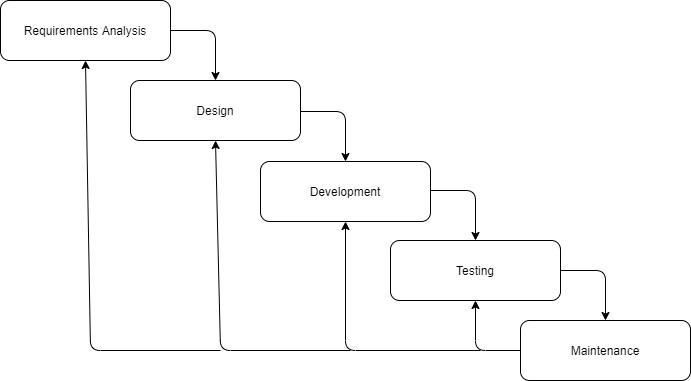 Gambar 1. 1 Diagram Alur Penelitian Tahapan penelitian terdiri dari beberapa proses dalam membangun sistem, antara lain : Tahap Requirements Analysis peneliti berkomunikasi dengan guru untuk membicarakan apa saja yang dibutuhkan untuk masuk kedalam suatu kelas ekstrakurikuler tertentu. Tahapan Design, peneliti akan membuat UI/UX untuk sistem informasi klasifikasi. Tahapan Development, peneliti akan melakukan pembuatan sistem informasi dengan menggunakan bahasa pemrograman ReactJS dan perhitungan K-Means dengan menggunakan Python. Pada tahap testing peneliti akan mencoba secara langsung dengan data sampel siswa dengan bantuan guru. Untuk tahap maintenance peneliti tidak menggunakannya dan sudah disebutkan pada batasan masalah. 1.7. Sistematika Penulisan Untuk mempermudah dan memahami pembuatan TUGAS AKHIR ini maka dibuat naskah laporan dengan sistematika penulisan seperti yang dipaparkan di bawah ini :  1. BAB I PENDAHULUAN Bab ini berisi Latar Belakang Masalah, Rumusan Masalah, Tujuan Penelitian, Batasan Masalah, Manfaat Penelitian, Metodologi Penelitian dan Sistematika Penulisan. 2. BAB II LANDASAN TEORI. Bab ini membahas tentang teori – teori, pengertian tentang peneilitian ini. BAB III ANALISA DAN PERANCANGAN Bab ini berisi terhadap permasalahan yang muncul dan perancangan sistem sesuai dengan metode atau teknik yang dipilih. BAB IV IMPLEMENTASI DAN PEMBAHASAN Bab ini berisi pembahasan dari aplikasi yang dibuat beserta penjelasan mengenai sistem aplikasi tersebut. BAB V PENUTUP Bab ini berisi kesimpulan dari hasil rangkaian kegiatan praktek kerja lapangan serta saran untuk memperbaiki kesempurnaan sistem yang telah dirancang.No Kegiatan Bulan/Tahun 2019 – 2020 Bulan/Tahun 2019 – 2020 Bulan/Tahun 2019 – 2020 Bulan/Tahun 2019 – 2020 No Kegiatan Des Jan Feb Mar Apr Mei Jun 1. Penulisan Laporan 2. Pengumpulan Data 3. Pembuatan Bab I – V 4. Pembuatan Sistem/Program 5. Pengujian Sistem 6. Penulisan 	Laporan Akhir 